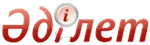 Об оценочной деятельности в Республике КазахстанЗакон Республики Казахстан от 30 ноября 2000 года N 109      Вниманию пользователей!
      Для удобства пользования РЦПИ создано оглавление.      Настоящий Закон регулирует отношения, возникающие при осуществлении оценочной деятельности с целью установления рыночной или иной стоимости объектов оценки, определяет права и обязанности субъектов оценочной деятельности. 
      Сноска. В преамбулу внесены изменения - Законом РК от 14 февраля 2003 г. (введение в действие см. ст. 2) N 388.    Глава 1. Общие положения       Статья 1. Законодательство Республики Казахстан об
                оценочной деятельности      1. Законодательство Республики Казахстан об оценочной деятельности основывается на Конституции Республики Казахстан, состоит из настоящего Закона и иных нормативных правовых актов Республики Казахстан.
      2. Особенности организации оценки государственного имущества, случаи и особенности оценки имущества при его поступлении в состав государственного имущества, передаче государственного имущества в пользование физическим лицам и негосударственным юридическим лицам, а также при отчуждении государственного имущества устанавливаются статьей 100-1 и главой 16 Закона Республики Казахстан «О государственном имуществе».
      3. Если международным договором, ратифицированным Республикой Казахстан, установлены иные правила, чем те, которые предусмотрены настоящим Законом, то применяются правила международного договора.
      Сноска. Статья 1 в редакции Закона РК от 01.03.2011 № 414-IV (вводится в действие со дня его первого официального опубликования); с изменениями, внесенными Законом РК от 04.12.2015 № 435-V (вводится в действие с 01.01.2016).      Статья 2. Основные понятия, используемые 
                в настоящем Законе       В настоящем Законе используются следующие основные понятия:
      1) оценка - определение возможной рыночной или иной стоимости объекта оценки;
      2) подход к оценке - способ определения возможной рыночной или иной стоимости объекта оценки с использованием одного или нескольких методов оценки;
      3) метод оценки - совокупность действий юридического, финансово-экономического и организационно-технического характера, используемых для установления рыночной и иной стоимости объекта оценки;
      4) дата оценки - день или период времени, на который определяется возможная рыночная или иная стоимость объекта оценки;
      5) оценочная деятельность - предпринимательская деятельность, осуществляемая оценщиками, направленная на установление в отношении объектов оценки рыночной или иной стоимости на определенную дату, если иное не предусмотрено законами Республики Казахстан;
      6) нормативные правовые акты в области оценочной деятельности - акты, устанавливающие требования к проведению оценки, используемым подходам и методам, содержанию и форме отчетов об оценке;
      7) стандарты оценки - нормативный документ, в котором устанавливаются для всеобщего и многократного использования правила, принципы и характеристики в области оценочной деятельности;
      8) отчет об оценке - передаваемое заказчику письменное сообщение оценщика о результатах работы по оценке, соответствующее требованиям настоящего Закона;
      9) оценщик - физическое или юридическое лицо, имеющее лицензию на осуществление оценочной деятельности и обязательно являющееся членом одной из палат оценщиков;
      10) палата оценщиков - самостоятельная организационно-правовая форма некоммерческой организации, создаваемая для защиты прав и законных интересов оценщиков;
      11) недостоверная оценка - оценка, осуществленная на несуществующий объект или с нарушением требований нормативных правовых актов в области оценочной деятельности, стандартов оценки, с использованием в отчете об оценке недостоверных данных, приводящих к искажению рыночной или иной стоимости объекта оценки;
      12) повторная оценка - определение рыночной или иной стоимости объекта вследствие возникающих споров по результатам оценки между субъектами оценочной деятельности;
      13) рыночная стоимость - расчетная денежная сумма, по которой данный объект может быть отчужден на основании сделки в условиях конкуренции, когда стороны сделки действуют, располагая всей доступной информацией об объекте оценки, а на цене сделки не отражаются какие-либо чрезвычайные обстоятельства, когда:
      одна из сторон сделки не обязана отчуждать объект оценки, а другая сторона не обязана приобретать;
      стороны сделки хорошо осведомлены о предмете сделки и действуют в своих интересах;
      цена сделки представляет собой эквивалент денежного вознаграждения за объект оценки и принуждения к совершению сделки в отношении сторон сделки с чьей-либо стороны не было;
      14) иная стоимость - иная, кроме рыночной, стоимость объекта оценки, виды которой устанавливаются стандартами оценки;
      15) заказчик - физическое или юридическое лицо, потребитель услуг оценщика;
      16) уполномоченный орган - государственный орган, осуществляющий государственное регулирование в области оценочной деятельности;
      16-1) Государственная корпорация "Правительство для граждан" (далее – Государственная корпорация) – юридическое лицо, созданное по решению Правительства Республики Казахстан, для оказания государственных услуг в соответствии с законодательством Республики Казахстан, организации работы по приему заявлений на оказание государственных услуг и выдаче их результатов услугополучателю по принципу "одного окна", а также обеспечения оказания государственных услуг в электронной форме;
      17) третьи лица - лица, не входящие в число оценщиков и заказчиков, имеющие определенное отношение к оцениваемому имуществу, оценочной деятельности оценщика и заказу заказчика.
      Сноска. Статья 2 в редакции Закона РК от 09.11.2009 № 197-IV  (порядок введения в действие см. ст. 3); с изменениями, внесенными Законом РК от 10.07.2012 № 36-V(вводится в действие по истечении десяти календарных дней после его первого официального опубликования); от 17.11.2015 № 408-V (вводится в действие с 01.03.2016).      Статья 3. Основные принципы оценочной деятельности       Основными принципами оценочной деятельности являются объективность и достоверность. 
      Сноска. Статья 3 - в редакции Закона РК от 14 февраля 2003 г. (введение в действие см. ст. 2) N 388.       Статья 4. Субъекты оценочной деятельности      1. Субъектами оценочной деятельности являются оценщики, заказчики и третьи лица.
      2. Оценщики – физические лица вправе заниматься оценочной деятельностью в соответствии с настоящим Законом на основании трудового договора с юридическим лицом, осуществляющим оценочную деятельность, либо самостоятельно в качестве индивидуального предпринимателя на основании лицензии, предусмотренной Законом Республики Казахстан «О разрешениях и уведомлениях».
      3. Оценщики – юридические лица вправе заниматься оценочной деятельностью на основании лицензии, предусмотренной Законом  Республики Казахстан «О разрешениях и уведомлениях».
      Сноска. Статья 4 в редакции Закона РК от 09.11.2009 № 197-IV  (порядок введения в действие см. ст. 3); с изменениями, внесенными Законом РК от 16.05.2014 № 203-V (вводится в действие по истечении шести месяцев после дня его первого официального опубликования).      Статья 5. Объекты оценки       К объектам оценки относятся: 
       1) отдельные материальные объекты (вещи), в том числе бесхозяйное, выморочное имущество; 
       2) совокупность вещей, составляющих имущество лица, в том числе имущество определенного вида (движимое или недвижимое); 
       3) право собственности и иные вещные права на имущество или отдельные вещи из состава имущества; 
       4) право требования обязательства (долги); 
       5) работы, услуги, информация; 
       6) объекты права интеллектуальной собственности; 
      7) иные объекты гражданских прав.
      Сноска. В преамбулу внесены изменения - Законом РК от 14 февраля 2003 г. (введение в действие см. ст. 2) N 388.       Статья 6. Виды оценки       1. Видами оценки являются обязательная и инициативная оценка.         2. Обязательная оценка в соответствии с законодательными актами Республики Казахстан проводится: 
       1) для налогообложения объектов недвижимости физических лиц, не используемых в предпринимательской деятельности, а также для определения кадастровой (оценочной) стоимости земельных участков крестьянских или фермерских хозяйств; 
       2) для приватизации, передачи в доверительное управление либо в аренду (аренду с последующим выкупом); 
      3) для ипотечного кредитования: при предоставлении ипотечного займа, а также при необходимости реализации залогового имущества;
       4) для выкупа и изъятия имущества у собственника для государственных нужд; 
       5) для определения стоимости имущества должника, когда он или взыскатель возражает против произведенной судебным исполнителем оценки; 
       6) для определения стоимости имущества, поступившего в государственную собственность; 
       7) в иных случаях.         2-1. Исключен Законом РК от 01.03.2011 № 414-IV (вводится в действие со дня его первого официального опубликования).        2-2. Исключен Законом РК от 01.03.2011 № 414-IV (вводится в действие со дня его первого официального опубликования).        3. Инициативная оценка проводится на основании волеизъявления заказчика по проведению оценщиком оценки любого объекта оценки в соответствии с настоящим Законом и другими нормативными правовыми актами Республики Казахстан. 
      Право на проведение оценки объекта оценки является безусловным и не зависит от установленного законодательством порядка осуществления бухгалтерского учета и отчетности. 
       Данное право распространяется и на проведение повторной оценки объекта оценки. Результаты проведения оценки объекта оценки могут быть использованы для корректировки данных бухгалтерского учета и отчетности.      
       Примечание. Заказчиком услуг по оценке имущества физических лиц для налогообложения, не используемого в предпринимательской деятельности, являются местные исполнительные органы города республиканского значения, столицы, района (города областного значения). 
      Сноска. Статья 6 с изменениями, внесенными законами РК от 24.12.2001 N 276; от 14.02.2003 N 388; от 20.12.2004 N 13 (вводится в действие с 01.01.2005); от 09.11.2009 № 197-IV (порядок введения в действие см. ст. 3); от 19.03.2010 № 258-IV; от 10.02.2011 № 406-IV (вводится в действие по истечении десяти календарных дней после его первого официального опубликования); от 01.03.2011 № 414-IV (вводится в действие со дня его первого официального опубликования); от 24.03.2011 № 420-IV (вводится в действие по истечении десяти календарных дней после его первого официального опубликования).      Статья 6-1. Деятельность Государственной корпорации в сфере
                   определения стоимости объектов налогообложения      1. Деятельность по определению стоимости объектов налогообложения (жилища, дачной постройки, объекта незавершенного строительства, холодной пристройки, хозяйственной (служебной) постройки, цокольного этажа, подвала жилища, гаража) относится к государственной монополии и осуществляется Государственной корпорацией в соответствии с законодательством Республики Казахстан.
      2. Цены на товары (работы, услуги), производимые и (или) реализуемые Государственной корпорацией, устанавливаются уполномоченным органом, определяемым решением Правительства Республики Казахстан из числа центральных государственных органов, по согласованию с уполномоченным органом и антимонопольным органом.
      Сноска. Глава 1 дополнена статьей 6-1 в соответствии с Законом РК от 10.07.2012 № 34-V (вводится в действие со дня его первого официального опубликования); в редакции Закона РК от 17.11.2015 № 408-V (вводится в действие с 01.03.2016).   Глава 2. Основания и условия осуществления 
 оценочной деятельности       Статья 7. Основания проведения оценки       1. Основанием для проведения оценки является договор на проведение оценки, заключенный между оценщиком и заказчиком в соответствии с гражданским законодательством Республики Казахстан. 
       По договору на проведение оценки оценщик обязуется выполнить услуги для установления рыночной или иной стоимости объектов оценки, а заказчик обязуется оплатить эти услуги.         2. В случаях, предусмотренных законодательными актами, оценка объекта, в том числе повторная, должна быть произведена на основании решения суда или уполномоченного органа.         3. Суд и уполномоченный орган самостоятельны в выборе оценщика. 
      Сноска. В статью 7 внесены изменения - Законом РК от 14 февраля 2003 г. (введение в действие см. ст. 2) N 388; от 20 декабря 2004 г.  N 13 (вводится в действие с 1 января 2005 г.).       Статья 8. Обязательные требования к договору 
                на проведение оценки       1. К договору на проведение оценки применяются нормы Гражданского кодекса Республики Казахстан о договоре возмездного оказания услуг. 
       2. Договор на проведение оценки должен содержать: 
       1) реквизиты заказчика и оценщика: 
       для физического лица - фамилию, имя, отчество (при его наличии), место жительства; 
       для юридического лица - наименование, место нахождения (почтовый адрес), банковские реквизиты; 
       2) наименование и (или) место нахождения объекта (объектов) оценки, вид определяемой стоимости; 
       3) вид оценки; 
       4) вид объекта оценки; 
       5) сроки проведения оценки; 
      5-1) указание на стандарты оценки, которые будут применяться при проведении оценки;
       6) условия, порядок и размер оплаты за оказываемые услуги; 
       7) права, обязанности и ответственность сторон; 
       8) реквизиты документа, подтверждающего право собственности заказчика на объект оценки, либо иные основания, предоставляющие право заказчику на заключение договора об оценке; 
       9) реквизиты лицензии на право осуществления деятельности по оценке имущества (номер и дату выдачи лицензии с указанием органа, выдавшего ее). 
       В договоре на проведение оценки могут быть и другие условия, не предусмотренные настоящим пунктом. 
      Сноска. Статья 8 с изменениями, внесенными законами РК от 14.02.2003 N 388; от 09.11.2009 № 197-IV (порядок введения в действие см. ст. 3).      Статья 9. Требования к содержанию отчета об оценке       1. По результатам проведенной оценки составляется отчет об оценке в двух экземплярах, один из которых хранится у заказчика, второй – у оценщика. Требования к форме и содержанию отчета об оценке устанавливаются уполномоченным органом.        2. Отчет, составленный оценщиком, являющимся индивидуальным предпринимателем, подписывается им и заверяется его личной печатью. 
       Отчет юридического лица, имеющего лицензию на осуществление оценочной деятельности, подписывается оценщиком - физическим лицом, утверждается руководителем юридического лица либо уполномоченным им лицом и заверяется печатью.         3. В случае, если оценка проводилась несколькими оценщиками по разным объектам оценки, входящим в состав оцениваемого объекта оценки, отчет подписывается каждым оценщиком с указанием объектов оценки, по которым он проводил оценку.         4. В отчете об оценке должны быть указаны: 
       1) наименование (фамилия, имя, отчество (при его наличии) оценщика; 
       2) номер и дата выдачи лицензии на право осуществления деятельности по оценке имущества; 
       3) вид определяемой стоимости; 
       4) дата составления отчета и дата оценки; 
       5) наименование и (или) место нахождения и описание объекта (объектов) оценки; 
       6) подходы к оценке и методы оценки, используемые при проведении оценки; 
       7) стандарты оценки, используемые при проведении оценки; 
       8) фактические данные, используемые при проведении оценки, с указанием источника их получения; 
       9) обоснование расчета; 
       10) результат оценки; 
       11) иные сведения, необходимые для полного и однозначного толкования результата проведенной оценки. 
      Сноска. Статья 9 с изменениями, внесенными законами РК от 14.02.2003 N 388; от 12.01.2007 N 222 (вводится в действие по истечении 6 месяцев со дня его официального опубликования); от 09.11.2009 № 197-IV (порядок введения в действие см. ст. 3); от 10.07.2012 № 36-V(вводится в действие по истечении десяти календарных дней после его первого официального опубликования); от 29.09.2014 № 239-V (вводится в действие по истечении десяти календарных дней после дня его первого официального опубликования).      Статья 10. Независимость оценщика       1. Оценка не может проводиться оценщиком, если: 
       в отношении объекта оценки оценщик имеет либо приобретает вещные или обязательственные права вне договора; 
      оценщик является акционером, учредителем, работником, собственником, участником, кредитором, дебитором, спонсором юридического лица - заказчика либо оценщик - физическое лицо является близким родственником или свойственником с заказчиком - физическим лицом;
      оценщик - юридическое лицо, в котором руководитель либо уполномоченное им лицо состоит в близких родственных или свойственных связях с заказчиком - физическим лицом и (или) руководителем либо уполномоченным им лицом юридического лица.        2. Не допускается вмешательство заказчика либо иных заинтересованных лиц в деятельность оценщика, если это может негативно повлиять на достоверность результата проведения оценки, в том числе ограничение круга вопросов, подлежащих выяснению при проведении оценки.         3. Размер оплаты оценщику за проведение оценки не может выражаться в процентном отношении к определяемой стоимости объекта оценки и устанавливается по соглашению сторон до выполнения работ. 
      Сноска. Статья 10 с изменениями, внесенными законами РК от 08.05.2003 N 414; от 09.11.2009 № 197-IV (порядок введения в действие см. ст. 3).       Статья 10-1. Страхование гражданско-правовой 
                    ответственности оценщика        Страхование гражданско-правовой ответственности оценщика является одним из условий, обеспечивающих защиту интересов потребителей услуг оценщика. 
      Страхование гражданско-правовой ответственности оценщика, возникающей вследствие причинения вреда в результате проведения оценки, осуществляется в порядке, определенном законодательными актами Республики Казахстан. 
      Сноска. Закон дополнен статьей 10-1 в соответствии с Законом РК от 14.02.2003 N 388.      Статья 10-2. Стандарты оценки      1. Стандартами оценки в Республике Казахстан признаются стандарты оценки, разработанные в соответствии с законодательством Республики Казахстан и утвержденные уполномоченным органом.
      Оценщики при осуществлении оценочной деятельности имеют право использовать международные стандарты в области оценочной деятельности, не противоречащие законодательству Республики Казахстан.
      2. Стандарты оценки являются общеобязательными для всех субъектов оценочной деятельности и распространяют свое действие на всей территории Республики Казахстан.
      3. Стандарты оценки не относятся к нормативным документам по стандартизации, принятие которых осуществляется в соответствии с законодательством Республики Казахстан в области технического регулирования.
      Сноска. Закон дополнен статьей 10-2 в соответствии с Законом РК от 09.11.2009 № 197-IV (порядок введения в действие см. ст. 3); с изменениями, внесенными законами РК от 10.07.2012 № 36-V(вводится в действие по истечении десяти календарных дней после его первого официального опубликования); от 29.09.2014 № 239-V (вводится в действие по истечении десяти календарных дней после дня его первого официального опубликования); от 29.10.2015 № 376-V (вводится в действие с 01.01.2016).   Глава 3. Права и обязанности оценщика       Статья 11. Права оценщика       1. Оценщик имеет право: 
      1) самостоятельно применять методы оценки и подходы к оценке в соответствии со стандартами оценки и (или) с международными стандартами с указанием источника;
       2) требовать от заказчика при проведении оценки обеспечения доступа к объекту, а также в полном объеме к документации, необходимой для осуществления оценки; 
       3) получать у заказчика разъяснения и дополнительные сведения, необходимые для осуществления оценки; 
       4) привлекать по мере необходимости на договорной основе к участию в проведении оценки иных оценщиков либо других специалистов; 
       5) отказаться от проведения оценки в случаях, если заказчик нарушил условия договора, не обеспечил предоставление необходимой информации об объекте оценки; 
       6) запрашивать в письменной или устной форме у третьих лиц информацию, необходимую для проведения оценки, за исключением сведений, составляющих государственные секреты, коммерческую и иную охраняемую законом тайну. 
       В случае, если отказ в предоставлении указанной информации существенным образом влияет на достоверность результатов оценки, оценщик указывает это в отчете.         2. Исключен Законом РК от 09.11.2009 № 197-IV (порядок введения в действие см. ст. 3).
      Сноска. Статья 11 с изменениями, внесенными законами РК от 14.02.2003 N 388; от 09.11.2009 № 197-IV (порядок введения в действие см. ст. 3).      Статья 11-1. Палата оценщиков       Сноска. Статья 11-1 исключена Законом РК от 09.11.2009 № 197-IV (порядок введения в действие см. ст. 3).      Статья 11-2. Полномочия палаты оценщиков       Сноска. Статья 11-2 исключена Законом РК от 09.11.2009 № 197-IV (порядок введения в действие см. ст. 3).      Статья 12. Обязанности оценщика       Оценщик обязан:
      1) соблюдать при осуществлении оценочной деятельности требования настоящего Закона, стандартов оценки, а также иных нормативных правовых актов Республики Казахстан;
      1-1) соблюдать правила деловой и профессиональной этики, утвержденные палатой оценщиков, членом которой он является;
      1-2) состоять членом только одной палаты оценщиков;
      2) сообщать заказчику о невозможности своего участия в проведении оценки вследствие возникновения обстоятельств, препятствующих проведению объективной оценки;
      3) обеспечивать сохранность и конфиденциальность документов, получаемых от заказчика и третьих лиц в ходе проведения оценки;
      4) предоставлять по требованию представителя уполномоченного органа и заказчика лицензию на осуществление деятельности по оценке имущества;
      5) не разглашать конфиденциальную информацию, полученную от заказчика и третьих лиц в ходе проведения оценки, за исключением случаев, предусмотренных законодательными актами;
      6) осуществлять непосредственное обследование объекта и представлять заказчику отчет об оценке;
      7) вести книгу отчетов проведения оценки с указанием нумерации договоров на проведение оценки в хронологическом порядке;
      8) хранить составленные отчеты об оценке в течение 5 лет;
      9) в случаях, предусмотренных законодательными актами Республики Казахстан, предоставлять копии хранящихся отчетов об оценке или информацию государственным органам по их законному требованию.
      Сноска. Статья 12 с изменениями, внесенными законами РК от 14.02.2003 N 388; от 09.11.2009 № 197-IV (порядок введения в действие см. ст. 3).      Статья 13. Ответственность оценщика       Оценщик несет ответственность за:
      1) нарушение требований нормативных правовых актов в области оценочной деятельности, а также стандартов оценки, правил деловой и профессиональной этики;
      2) разглашение сведений, составляющих государственные секреты, коммерческую тайну;
      3) недостоверную оценку;
      4) сохранность и целостность документов и другой информации, предоставляемой ему для проведения оценки;
      5) непредоставление копий отчетов об оценке или информации государственным органам в случаях, установленных законодательными актами Республики Казахстан.
      Сноска. Статья 13 с изменениями, внесенными законами РК от 14.02.2003 N 388; от 09.11.2009 № 197-IV (порядок введения в действие см. ст. 3).   Глава 3-1. Палаты оценщиков      Сноска. Закон дополнен главой 3-1 в соответствии с Законом РК от 09.11.2009 № 197-IV (порядок введения в действие см. ст. 3).      Статья 13-1. Палата оценщиков      1. Палата оценщиков является некоммерческой профессиональной самофинансируемой организацией, объединяющей в своем составе оценщиков.
      2. Деятельность палаты оценщиков регулируется законодательством Республики Казахстан, учредительным договором и уставом.
      На территории соответствующей области, города республиканского значения, столицы может быть создана и действовать только одна палата оценщиков.
      3. Оценщику не может быть отказано в приеме в члены палаты оценщиков при признании им учредительного договора и устава палаты и выполнении условий вступления в членство палаты оценщиков. Отказ в приеме в членство палаты оценщиков может быть обжалован в судебном порядке.
      4. Палаты оценщиков вправе объединяться в Республиканскую палату оценщиков в форме ассоциации (союза) и вступать в международные объединения оценщиков.      Статья 13-2. Функции палаты оценщиков      Функциями палаты оценщиков являются:
      1) разработка и утверждение правил деловой и профессиональной этики оценщика;
      2) обучение и переподготовка оценщиков;
      3) разработка и утверждение правил и условий приема в члены палаты оценщиков с указанием оснований приема и исключения из членов палаты;
      4) представление интересов своих членов в их отношениях с государственными органами, органами местного самоуправления, а также с международными профессиональными организациями оценщиков;
      5) обеспечение соблюдения своими членами требований законодательства об оценочной деятельности, стандартов оценки, правил деловой и профессиональной этики;
      6) ведение реестра членов палаты оценщиков и предоставление информации, содержащейся в этом реестре, заинтересованным лицам в порядке, установленном уполномоченным органом;
      7) организация информационного и методического обеспечения своих членов;
      8) рассмотрение обращений, ходатайств, жалоб оценщиков палаты, потребителей услуг в области оценочной деятельности на оценщика палаты;
      9) представление в уполномоченный орган ходатайства о возбуждении дела об административном правонарушении по приостановлению или лишению лицензии члена палаты оценщиков в соответствии с законодательством Республики Казахстан об административных правонарушениях;
      10) делегирование представителей для включения в состав квалификационной комиссии.      Статья 13-3. Республиканская палата оценщиков      1. Республиканская палата оценщиков является некоммерческой профессиональной самофинансируемой организацией, объединяющей в своем составе более половины от общего числа палат оценщиков, зарегистрированных на территории Республики Казахстан.
      Наименование юридического лица, незарегистрированного в качестве Республиканской палаты оценщиков в соответствии с законодательством Республики Казахстан, не может включать в себя слова "Республиканская палата оценщиков".
      2. Деятельность Республиканской палаты оценщиков регулируется настоящим Законом, учредительным договором и уставом.
      3. На территории Республики Казахстан образуется одна Республиканская палата оценщиков.
      4. Функциями Республиканской палаты оценщиков являются:
      1) разработка предложений по совершенствованию государственной политики в области оценочной деятельности;
      2) представление интересов палат оценщиков в государственных органах, органах местного самоуправления, а также в международных профессиональных организациях оценщиков;
      3) защита прав и законных интересов палат оценщиков;
      4) участие в разработке стандартов оценки;
      5) участие в разработке программ профессиональной переподготовки оценщиков;
      6) разработка рекомендаций о порядке прохождения стажировки;
      7) рассмотрение обращений, ходатайств, жалоб палат оценщиков, потребителей услуг в области оценочной деятельности на палаты оценщиков;
      8) ведение реестра членов Республиканской палаты оценщиков и предоставление информации, содержащейся в этом реестре, заинтересованным лицам в порядке, установленном уполномоченным органом.   Глава 4. Права и обязанности заказчика       Статья 14. Права заказчика       Заказчик имеет право: 
       1) получать от оценщика исчерпывающую информацию о требованиях законодательства, касающихся проведения оценки; 
       2) знакомиться с нормативными правовыми актами, на которых основываются отчет об оценке и выводы оценщика; 
       3) получать от оценщика необходимую информацию о методах проведения оценки; 
       4) отказаться от услуг оценщика в случае нарушения им условий договора. 
      Сноска. В статью 14 внесены изменения - Законом РК от 14 февраля 2003 г. (введение в действие см. ст. 2) N 388.       Статья 15. Обязанности заказчика       Заказчик обязан: 
       1) создавать условия оценщику для своевременного и качественного проведения оценки в соответствии с договором; 
       2) предоставлять оценщику необходимую для проведения оценки документацию, полную и достоверную информацию, а также давать необходимые разъяснения, обеспечить доступ оценщика к объекту оценки; 
       3) не вмешиваться в деятельность оценщика, если это негативно повлияет на достоверность оценки; 
       4) направлять по требованию оценщика письменный запрос от своего имени в адрес третьих лиц для получения необходимой для проведения оценки информации. 
      Сноска. В статью 15 внесены изменения - Законом РК от 14 февраля 2003 г. (введение в действие см. ст. 2) N 388.       Статья 16. (Статья 16 исключена - Законом РК от 14 февраля 2003 г. (введение в действие см. ст. 2) N 388)       Статья 17. Рассмотрение споров        Споры, возникающие между оценщиком и заказчиком при осуществлении оценочной деятельности, разрешаются в судебном порядке. 
      Сноска. Статья 17 - в редакции Закона РК от 14 февраля 2003 г. (введение в действие см. ст. 2) N 388.           Глава 5. Государственное регулирование 
 оценочной деятельности       Статья 18. Контроль за деятельностью палат оценщиков      1. Уполномоченный орган осуществляет контроль за исполнением палатами оценщиков требований настоящего Закона.
      2. Контроль осуществляется в форме проверки и иных формах контроля.
      Проверка осуществляется в порядке, установленном Предпринимательским кодексом Республики Казахстан.
      Иные формы контроля осуществляются в порядке, установленном настоящим Законом.
      Сноска. Статья 18 в редакции Закона РК от 10.07.2012 № 36-V(вводится в действие по истечении десяти календарных дней после его первого официального опубликования); с изменениями, внесенными Законом РК от 29.10.2015 № 376-V (вводится в действие с 01.01.2016).      Статья 19. Компетенция уполномоченного органа в
                 области оценочной деятельности      К компетенции уполномоченного органа относятся:
      1) реализация государственной политики в области оценочной деятельности;
      2) разработка и утверждение в пределах своей компетенции нормативных правовых актов;
      3) разработка стандартов оценки;
      4) лицензирование оценочной деятельности; 
      5) проведение квалификационного экзамена лиц, претендующих на занятие оценочной деятельностью;
      6) утверждение программ профессиональной переподготовки специалистов в области оценочной деятельности;
       7) исключен Законом РК от 13.01.2014 № 159-V (вводится в действие по истечении десяти календарных дней после дня его первого официального опубликования);
       8) исключен Законом РК от 13.01.2014 № 159-V (вводится в действие по истечении десяти календарных дней после дня его первого официального опубликования);
      9) осуществление государственного контроля в области оценочной деятельности;
       9-1) исключен Законом РК от 29.12.2014 № 269-V (вводится в действие с 01.01.2015);
      10) осуществление иных полномочий, предусмотренных настоящим Законом, иными законами Республики Казахстан, актами Президента Республики Казахстан и Правительства Республики Казахстан.
      Сноска. Статья 19 в редакции Закона РК от 09.11.2009 № 197-IV (порядок введения в действие см. ст. 3); с изменениями, внесенными законами РК от 05.07.2011 № 452-IV (вводится в действие с 13.10.2011); от 10.07.2012 № 36-V(вводится в действие по истечении десяти календарных дней после его первого официального опубликования); от 13.01.2014 № 159-V (вводится в действие по истечении десяти календарных дней после дня его первого официального опубликования); от 29.12.2014 № 269-V (вводится в действие с 01.01.2015).      Статья 20. Лицензирование оценочной деятельности в
                Республике Казахстан      1. Лицензирование оценочной деятельности осуществляется в соответствии с законодательством Республики Казахстан о разрешениях и уведомлениях.
      2. Физические лица, претендующие на право занятия оценочной деятельностью, проходят квалификационный экзамен в целях выявления их квалификационного уровня.
      Для приема квалификационного экзамена образуется квалификационная комиссия, в состав которой должно входить нечетное число членов, в составе не менее пяти человек. В обязательном порядке в состав квалификационной комиссии включаются представители палат оценщиков, численность которых должна составлять не менее одной второй от общей численности состава комиссии.
      К экзамену допускаются лица, имеющие высшее образование по специальности "оценка" и (или) высшее техническое или экономическое образование.
      Лица, прошедшие экзамен, в течение трех рабочих дней со дня его сдачи получают решение уполномоченного органа о прохождении квалификационного экзамена.
      Правила проведения квалификационного экзамена лиц, претендующих на право занятия оценочной деятельностью, утверждаются уполномоченным органом.
      Сноска. Статья 20 в редакции Закона РК от 09.11.2009 № 197-IV (порядок введения в действие см. ст. 3); с изменениями, внесенными законами РК от 16.05.2014 № 203-V (вводится в действие по истечении шести месяцев после дня его первого официального опубликования); от 29.09.2014 № 239-V (вводится в действие по истечении десяти календарных дней после дня его первого официального опубликования).     Статья 21. Исключена Законом РК от 14.02.2003 N 388   Глава 6. Заключительные положения      Статья 22. Ответственность за нарушение 
                законодательства об оценочной
                деятельности       Лица, нарушившие законодательство об оценочной деятельности, несут ответственность в соответствии с законами Республики Казахстан. 
      Сноска. В статью 22 внесены изменения - Законом РК от 14 февраля 2003 г. (введение в действие см. ст. 2) N 388.       Президент
      Республики Казахстан © 2012. РГП на ПХВ Республиканский центр правовой информации Министерства юстиции Республики Казахстан